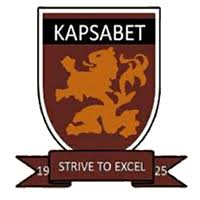 CHETI CHA KUHITIMU ELIMU YA SEKONDARI JINA: ……………………………………………………………………………………..	NAMBANI YAKO:………………..SAHIHI:…………………………………….					TAREHE:…………………………….JARIBIO LA PILI 2019MUDA: SAA 2½CHETI CHA KUHITIMU ELIMU YA SEKONDARIJARIBIO LA PILI, 2019KISWAHILI KIDATO CHA NNE KARATASI YA TATU MUDAL SAA 2½MAAGIZO Jibumaswalimanne.Swali la kwanza ni la lazimaChaguamaswalimenginematatukutokakwasehemuzilizosalia:Riwaya, Tamthilia, HadithifupinaUshairi.Usijibumaswalimawilikutokasehemumoja.SEHEMUYA  ASWALI LA LAZIMAi) Semi nini? 										(alama 1)ii) Fafanuasifannezamisimu								(alama4)Soma wimboufuataokishaujibumaswaliEwe kiliziUlozoweakujifichaNyumaya mama kujikinga, dhidiyamilioYanadiilojuumbinguniJuakeshonisikuyasikuSikuyakujuambivunambichiKutofautishajogoonaviporaNaribatakaposhika, chakekisuNdipoutakapojuabayanaUkoowetusiwakunguruikiwahutayarikisukukidhihakisithubutukamwe, wanjanikuingiasijekuniaibishamiye, amiyonaakrabanzima!MaswaliHuuwimbohuitwaje? 									(alama1)Elezamajukumuyoyotemanneyanayotekelezwanawimbohuukatikajamii	(alama4)i) Mivighaninini? 									(alama2)ii) Elezasifatatuzamivigha								 (alama 3)Fafanuamatatizomatanoambayoyanaikumbwafasihisimuliziduniani		(alama5)SEHEMU YA  BRIWARA: CHOZI LA HERI: ASUMPTA MATEI “…haifaikuchezanauwezowavijana, waonikamananga. Huwezikuzamishanakuiongeamerikebu.”Elezamuktadhawadondoohili							(alama4)Bainishatamathalimbilizausemizilizotumikakatikadondoo			(alama 4)Kwakurejeleariwayahii, onyeshajinsivijanawamezamishamerikebuyawahafidhina											(alama12)Baadayadhikifaraja. Onyesha vile ukweliwamethalihiiunavyodhihirikakwenyeriwaya												(alama20)SEHEMU YA  CTAMTHILIA: KIGOGO: PAULINE KEA “Sitakikuaibishwanamwanamkemimi, siwezi.”Yawekemanenohayakatikamuktadha wake.					 (alama 4)Fafanuakwahojananekuwamsemajiwamanenohayaanafaakuaibishwa     (alama16)a) JadilijinsikumiambazokwazomaudhuiyaukatiliyanajitokezakatikatamthiliayaKigogo											(alama10)b) ElezamifanomitatoyamatumiziyakinayakatikatamthiliayaKigogo		(alama10)SEHEMU YA D : HADITHI FUPI TUMBO LISILOSHIBA NA HADITHI NYINGINE Elezanafasiyavijanakatikajamiiukerejeleahadithifupizifuatazo.Mapenziyakifaurongo								(alama 5)Shogake Dada anaDevu								(alama 5)MameBakari										(alama10)Ndotoyamashaka: Ali Abdalla Ali“Sasanimechokamja.Nimechokahatanaraduakufakulikokuishi.Hadilinihayamashakayakutengenezwa?Mashakayamashaka!Elezamuktadhawadondoohili							 (alama 4)Tambuambinumbilizalughazilizotumika					 (alama 4)Fafanua mambositayanayomfanyamrejelewaaraduekufa.			(alama12)SEHEMU YA E: USHAIRI Soma shairilifuatalokishaujibumaswaliBarabarabadonindefuNamitayarinimechokatikiNatamanikuketiNi’nyooshemisuliNitulizeakiliLakiniAzmayanisukumaMbeleikinihimizakuendeleaBaadayamiinukonakurubaSasanaonaunyoofu wakeUnyoofuambaounatishazaidiPundenatumbukiakatikashimoNahitajisihazaidiilikupandatenaGhaflanakumbukailivyosemaIle sautizamanikidogo“Kuwatayarikupandanakushuka”.IngawanimechokaJambomojadhahiriLazimahufuatebarabaraIngawamachweoyaingiaNizamenakuibukaNipandenakushukaJambomojanakumbuka; MunguJe nimwombetena?Hadilini?LabdaamechoshwanaombaombazanguNashangaatena!KitukimojanakiaminiLazimaniendeleekujitahidikwakilahatuampyaNijikokotekuiandamahiibarabarayenyeukunguNikinaswanakujinasuaYumkininitafikamwisho wakeIkiwawangumwishohaitauwahikabla.MaswaliTajanauelezeainayashairihili							(alama 2)Elezatoniyashairihili								(alama 2)Hukuukitoamifanomwafakaelezatamathalitatuzausemiambazozinajitokezakatikashairi											(alama 3)Mshairiametumiauhuruwake wautunzi. Elezamifanomitatuhukuukitoleamifano. 											(alama 3)Fafanuadhamirayamtunziwashairihili						(alama 2)Andikakifungu cha mwishokatikalughayanathari.				(alama 4)Elezamaanayamsamiatiufuataokamaulivyotumikakatikashairi		 (alama 4)KurubaSihaMachweoKujinasua